2.5" External SATA Hard Disk ENCLOSURESimply Add Your Own 2.5" Hard Disk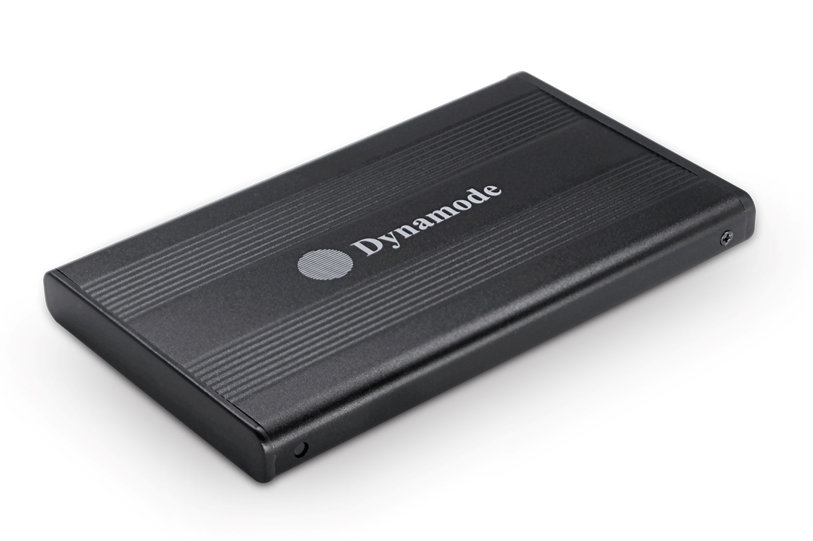 DESCRIPTIONAre you looking for a high-performance but fully backward compatible external hard disk enclosure for your desktop, notebook or other computing device? Do you need the extra data transfer performance that USB3.0 can give you for streaming movies without buffering or copying large digital images to and from your computer?The USB3-HD2.5S-SH2 is your ideal portable storage enclosure. Featuring a SuperSpeed USB3.0 interface which transfers data around x10 quicker than standard USB2.0. And if your computer only has USB2.0 at the moment, no problem, the enclosure is fully backward compatible with USB2.0 if required.    Easy to install, just plug in your existing 2.5" SATA hard disk, connect up the supplied hard disk into the easy-fit enclosure, connect up the supplied USB2.0/USB3.0 data cable and start copying your data. No need for an external power supply, as its self-powered by the data cable.Fully Plug and Play with leading Operating Systems including Windows10TM and MacTMOS X.FEATURESBackward compatible with USB2.0Stylish, portable and compact designIdeal for your existing 2.5" SATA interfaced hard disk drivesRe-use your PC, Server or Mac hard disk and keep your data when          you upgradePlug'n Play for popular Operating Systems - no drivers neededNo external power supply requiredBackup and restore your data at up to 5GbpsSPECIFICATIONS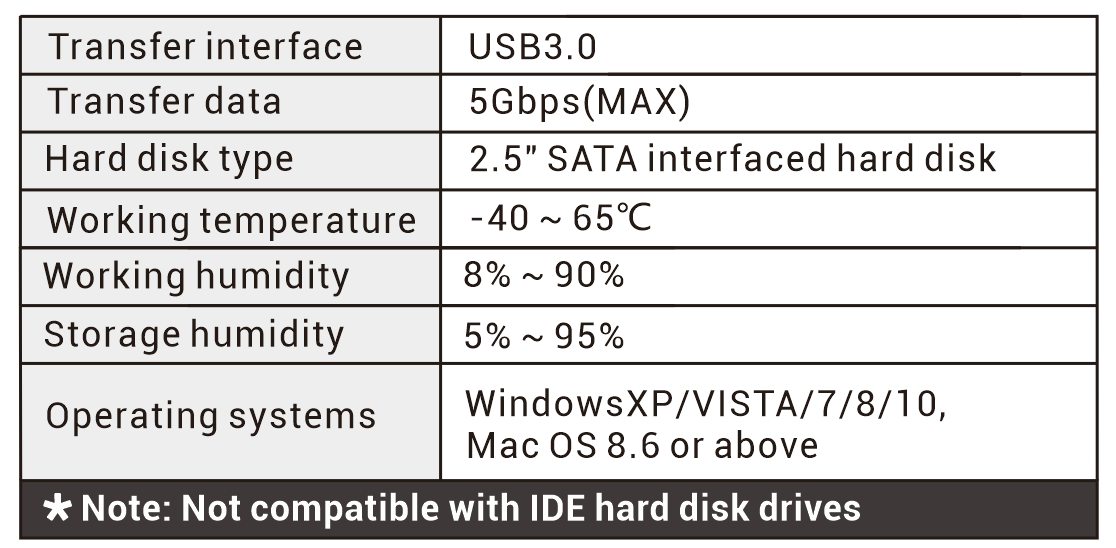 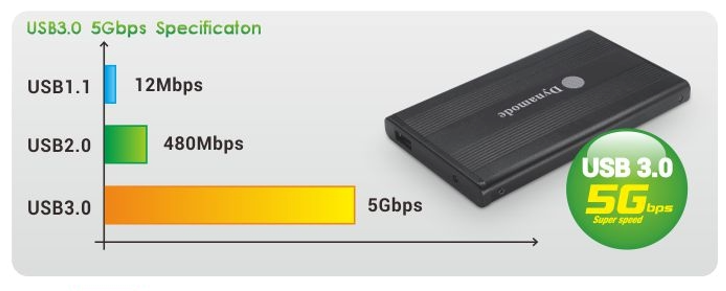 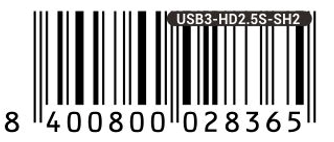 